SNC 2021 Men’s Soccer Gk/Striker Camp IRegistration FormJuly 14th, 2021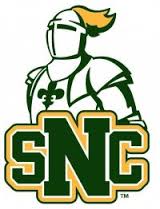 sT nORBERT MENS SOCCER Goal Keeper CAMPC/O Mulva Family Fitness center301 3rd St.DEPERE, WI 54115Player’s Name ____________________________ Parent Name(s) ______________________________E-mail address_______________________________ (Primary mode of communication)Home address ________________________________________________________________________Cell Phone (       ) ______________________	     Home Phone (        ) ____________________Please Check One – Single Camp $60.00 _____   Both GK/Striker Camps 7/14 and 8/4 $100.00 _____Shirt Size ________ DOB ____________ Dietary Restrictions ____________________________________________________________________-Please make checks payable to First Touch LLC-SNC GK/Striker Camp ScheduleStriker Camp 
8:30 - 9:00 am - Check-in at Sports Emporium
9:00 - 10:00 am - Attacking & Finishing Techniques10:00 - 11:00 am - Tactical Striker Movements11:00 - 11:15 am - Snack Break
11:15 - 12:00 pm - Competitive GamesGoal Keeper Camp  
8:30 - 9:00 am - Check-in at Sports Emporium 
9:00 - 10:00 am – Goal Keeper Fundamentals10:00 - 11:00 am – Reactionary Training11:00 - 11:15 am - Snack Break
11:15 - 12:00 pm – Competitive Games
What to Bring: (Water and Gatorade will be provided)Outdoor soccer shoesGoal Keeper GlovesSunscreenSnackBallShin GuardsExtra Change of ShirtsExtra Change of ShortsExtra Change of SocksSt. Norbert College, Inc./First Touch LLCRelease, Waiver of Liability, Assumption of Risk, & Indemnity Agreement St. Norbert College GK Soccer CampJuly 14th, 2021I, the undersigned parent/legal guardian, request voluntary participation for my minor(s) to participate in the St. Norbert College Men’s Soccer ID Camp from Monday July 14th, 2021. ASSUMPTION OF RISKS: I acknowledge that I am aware there are risks associated with or related to the “activity”, such as, but not limited to, running, passing, kicking, stretching, chest traps, stopping/defending/heading and foot maneuvers with/of ball, all of which are hereinafter referred to as the “activity”. Participation in the “activity” carries with it certain inherent risks that cannot be eliminated regardless of the care taken to avoid injuries. Although the risk of injury is low during the activity, there are still risks. These risks range from (1) minor injuries such as slips, falls, cuts, scratches, bruises, sprains/strains, (2) major injuries such as eye, joint or back injuries, fractures, heart attacks, heat stroke, and concussions, (3) catastrophic, life-altering injuries including paralysis, to (4) death. I freely accept and fully assume all such risks, dangers and hazards and the possibility of personal injury, death, permanent disability, property damage or loss resulting thereof. Knowing and understanding the risks involved with participation in the activity, I hereby voluntarily and willingly assume responsibility for all risks and dangers associated with minor’s participation in the “activity”. Notwithstanding anything herein to the contrary, I acknowledge that the foregoing assumptions of risks does not include any injury arising because of any intentional, willful, or grossly negligent act of any other party. CONSENT: I consent to my minor’s participation in the activity and acknowledge that the minor and I fully understand minor’s participation may involve risk of serious injury or death, including losses which may result not only from minor’s own actions, inactions or negligence, but also from the actions, inactions, or negligence of others, the condition of the facilities, equipment, or areas where the event or activity is being conducted, and/or the rules of this type of event or activity. I understand that if I have any risk concerns, I should discuss the risks associated with my participation with the activity coordinators and event staff, before I sign this document and before the activity begins. CERTIFICATION OF HEALTH STATUS AND INSURANCE COVERAGE: I certify that minor is in good health and has no physical condition that would prevent participation in this activity. Furthermore, I agree to use minor’s personal medical insurance as a primary medical coverage payment if accident or injury occurs. I consent to emergency medical treatment in the event such care is required, and I acknowledge that I am responsible for related costs. WAIVER/INDEMINITY: In consideration of minor’s participation in the activity, I hereby waive all claims or causes of action against St. Norbert College, Inc., First Touch LLC, the Premonstratensian, their Officers, Directors, employees and agents, arising out of minor’s participation in the activity and hereby release, hold harmless, and discharge St. Norbert College, Inc., First Touch LLC, the Premonstratensian Fathers, their officers, directors, employees and agents of each of them from all liability in connection therewith except such loss or damage which was caused by the sole negligence or willful misconduct of St. Norbert College, Inc., First Touch LLC, the Premonstratensian Fathers, their officers, employees, representatives and volunteers, and the officers, directors, employees and agents of each of them. I agree I am financially responsible for any losses resulting from minor’s actions and will indemnify St. Norbert College, Inc., First Touch LLC, the Premonstratensian Fathers, their officers, directors, employees and agents of each of them, for any loss or damage caused by minor during this activity. RULES ASSOCIATED WITH THE ACTIVITY: “Participant”/minor agrees to follow any and all rules, policies or procedures promulgated for “The Activity”. I attest I have read and understand the “Camp Participant Policies” and have shared them with minor(s). RELEASE FOR MEDIA/PRESS COVERAGE: I agree that photographs, pictures, slides, movies, video, or other media coverage of minor may be taken and used for legal purposes in connection with minor’s participation in the “activity” without compensation from St. Norbert College/First Touch LLC. TRANSPORTATION: Transportation will not be provided by St. Norbert College/First Touch LLC. It is the parent's/legal guardian's responsibility to provide and/or arrange transportation to and from St. Norbert College. SEVERABILITY: The undersigned further expressly agrees that the foregoing waiver and assumption of risks agreement is intended to be as broad and inclusive as is permitted by the law of the State of Wisconsin and that if any portion thereof is held invalid, it is agreed that the balance shall, notwithstanding, continue in full legal force and effect. Please return this registration form along with check made payable to: First Touch LLC to SNC Men’s Soccer 301 3rd St.De Pere, WI 54115 Camp Check-In Procedures & Assignments Camp Check-in: Camp check-in will take place at The Sports Emporium July 14th between 8:30 – 9:00 am. All camp participants must check in here prior to the start of camp to turn in any outstanding camp fees and receive their camp t-shirt. Camp check-in will be overseen by the SNC Camp Staff. Directions:Sports Emporium
1856 Nimitz Dr.
De Pere, WI 54115
Town of Lawrence - From Hwy 41 to Scheuring Road exit; Go west on Scheuring Road to the first round about; Take a left on Mid Valley Drive; take your first right onto Nimitz Dr. and proceed to the facility; facility is on right.ACKNOWLEDGEMENT OF UNDERSTANDING: I have read this release and hold harmless agreement and understand the terms used in it and their legal significance. This waiver and release is freely and voluntarily given with the understanding that I have given up the right to sue and the right to legal recourse against St. Norbert College, Inc., First Touch LLC,the Premonstratensian Fathers, and the officers, directors, employees, agents, sponsors, referees, and land owners, each of them is knowingly given up in return for allowing minor’s participation in the “activity”. My signature on this document is intended to bind not only myself but also my successors, heirs, representatives, administrators, and assigns. Please utilize the space below to provide any medical/prescription information that you request be released to emergency medical providers. ____________________ _______________ Emergency contact name (print) (Area code) Phone number _______________ (Area code) Phone number ____________________________________ Relationship to the participant List Physician Name and Phone Number below: ______________________________________ ______________________________________ ______________________________________ List known allergies and any other medical/prescription information you request be released to emergency medical providers. ______________________________________ ______________________________________ ______________________________________ IN WITNESS WHEREOF, I have executed this affirmation and release at De Pere, WI on the date below: _________________________ ______________ Participant’s signature date _________________________ ______________ Parent’s signature (required) date __________________________ ______________ Participant’s Name (print) (Area code) Phone number _________________________________________ Address ________________________________________________________________ City/State Zip WITNESS (must be at least 18 years old) __________________________ _____________ Signature date 